Иван Сергеевич Тургенев(  _________________ )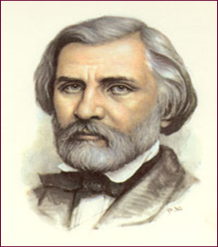 Биография писателяИ.С. Тургенев родился _______________________________________________Имение, где прошло детство маленького Ивана, называлось__________________________________________________________________Мать ______________________была___________________________________Образование получил________________________________________________Вопрос:1. Почему Тургенев много лет спустя говорил о своём детстве: «Ни одного светлого воспоминания»?_____________________________________________________________________________________________________________________________________________________________________________Из истории создания рассказа «Муму» 1. Год написания рассказа____________________2. Причины, побудившие писателя написать произведение___________________________________________________________________________________Словарь1. Крепостное право- ____________________________________________________________________________________________________________________________________________________________________2. Помещик  -______________________________________________________________________________________________________________3. Гувернёр - __________________________________________________4. Дворня - ___________________________________________________5. Челядь, холопы- __________________________________________________________________________________________________________Рассказ «Муму»1. Место действия _____________________________________________2. Главные герои: 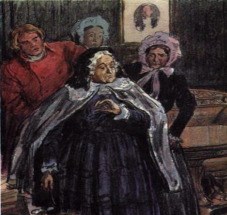 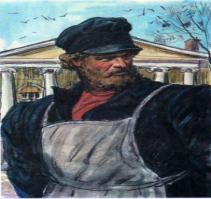 